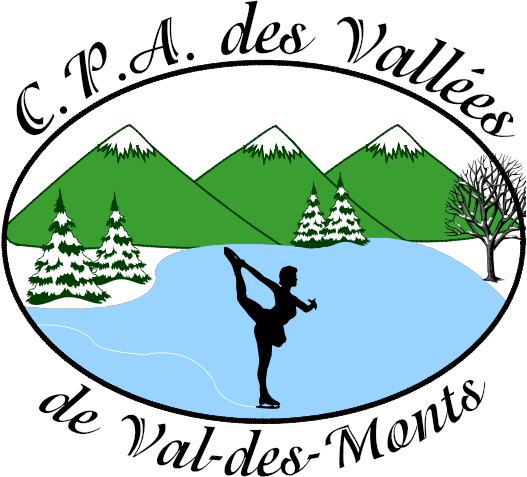 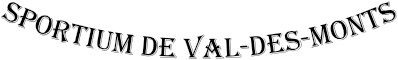 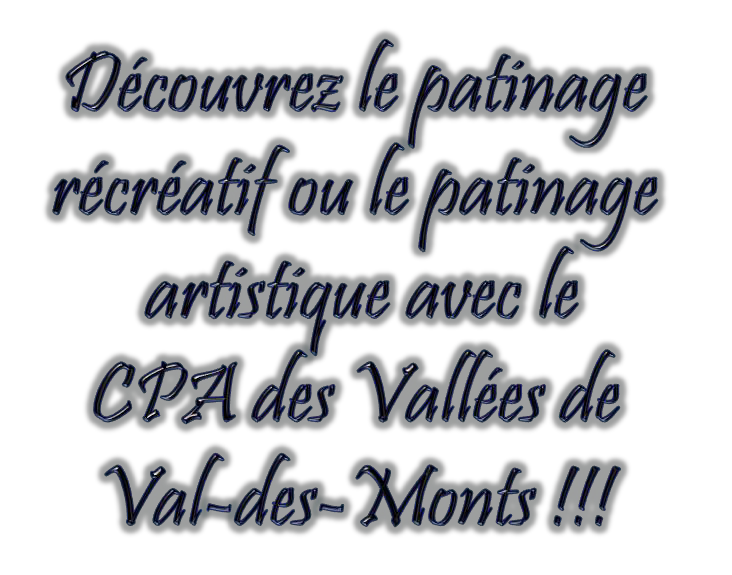 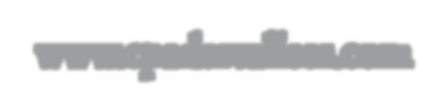 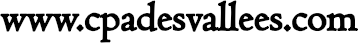 Reconnu par: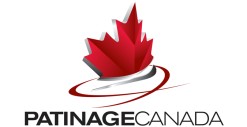 C.P.A. des ValléesLe C.P.A. des Vallées célébrera sa 17e saison de patinage en septembre 2018. Cette année encore,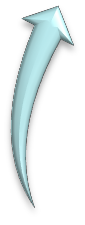 le C.P.A. des Vallées a le plaisir d’offrir les cours de Patinage Plus Récréatif ainsi que des cours privés de patinage artistique (Patinage Star).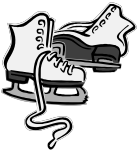 Pourquoi prendre des cours de patinage? Pour apprendre à patiner Pour perfectionner son coup de patin et pour d’autres sports (ringuette, hockey) Tout simplement parce qu’on aime patiner Pour faire du patinage son sport ou sa passion !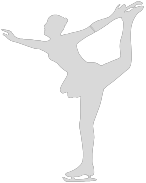 Les programmes offertsPatinage Plus Récréatif : Le PPR est offert aux enfants de 3 à 16 ans. Le programme est établi par Patinage Canada pour que le patineur profite d’un apprentissage progressif des techniques de base en patinage.Patinage Star (cours privés): Il s’agit de leçons individuelles visant le développement d’un athlète. Le patineur peut évoluer dans son sport de façon récréative ou compétitive, selon ses objectifs personnels.Possibilité de cours semi-privésInscriptions au Sportium de Val-des-Monts le6 septembre de 17h à 19h ou par la poste avant le 2 septembre avec un chèque au nom du C.P.A. des Vallées.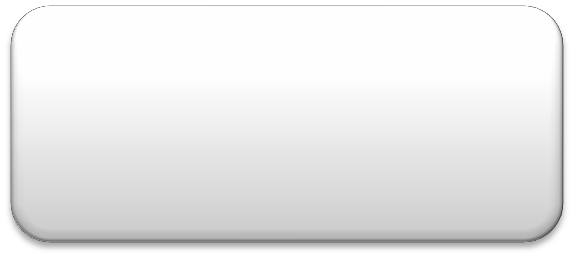 Les cours débutent: Patinage Récréatif: 15 sept. 2018Patinage Star: 4 sept. 2018et se terminent  en mars 2019Patinage Récréatif – Samedi• 8h 30 à 9h : Pré-patinage plus (3-5 ans) Coût: 195,00 $ *• 9h 05 à 9h 50: Patinage Plus RécréatifCoût: 220,00 $ **Rabais de 15 $ pour 2 ième et 3 ième enfantsPatinage Star (cours privés)*• Mardi de 17h à 18h 20• Jeudi de 17h à 18h 20• Samedi de 10h à 11h 20Coût: 350,00 $ (mar+jeu+sam)*Les frais de l’entraîneur sont additionnels au tarif d’inscription pour ce programme.Il est à noter que le coût de l’inscription inclut le montant obligatoire pour devenir membre de Patinage Canada.ResponsabilitéPatinage Canada et le Club de Patinage Artistique des Vallées de Val-des-Monts se dégagent de toutes responsabilités en cas de blessures, accidents, de pertes ou vol qui peuvent survenir durant la saison.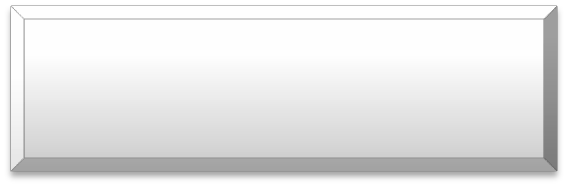 Un reçu d’impôt vous sera remis en février 2019www.cpadesvallees.comInformation :cpadesvallees@gmail.comNotes: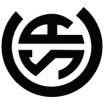 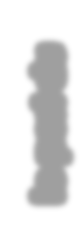 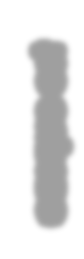 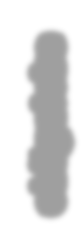 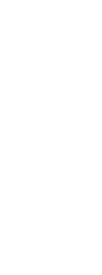 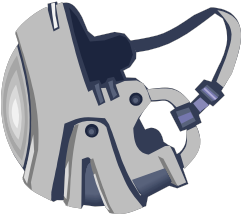 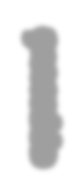 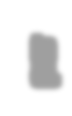 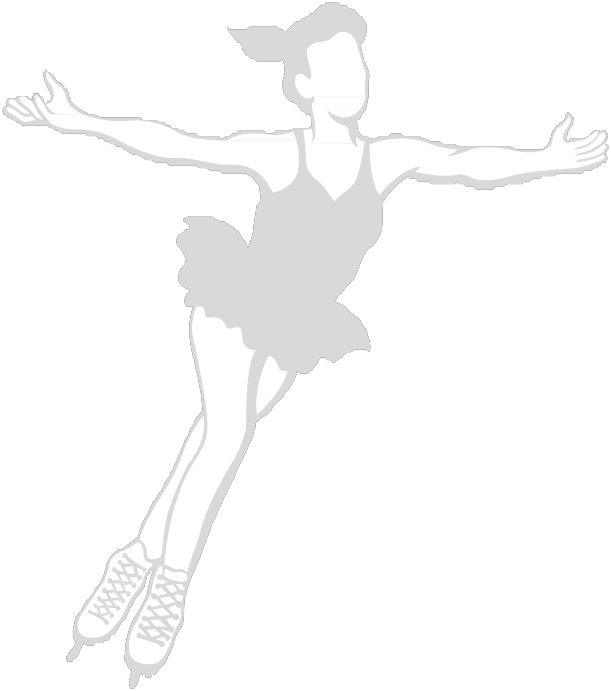 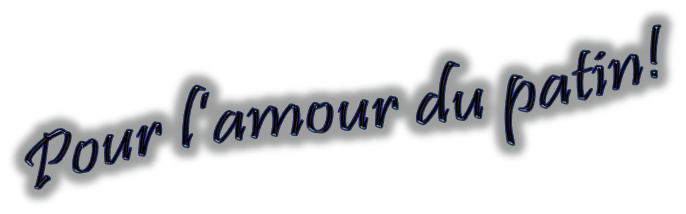 Deux levées de fonds annuelles ou contributions volontaires sont obligatoires.Aucun remboursement après le 6 octobre 2018. Les frais d’adhésion à Patinage Canada (45$) ne sont pas remboursables.C.P.A. des Vallées5, Chemin du ManoirVal-des-Monts, QQJ8N 7E8